Distanční vzdělávání – odborný výcvikZadání pro žáka: Otázky silnoproud1) Proudový chránič nelze použít v sítích:a) TN - Cb) TTc) TN – Sd) TN – C - S2) Jak zvětšíme rozsah voltmetru o rozsahu 0,5 V a vnitřním odporu 500 Ω/V. Chceme měřit napětí 30 V:předřadníkem 14,75 kΩbočníkem 14,75 kΩpředřadníkem 14,75 Ωbočníkem 14,75 Ω3) Jaká je délka měděného vodiče o průřezu 2,5 mm2, jehož odpor je 0,1424 Ω ? (rezistivita mědi je 0,0178 Ω*mm2/m).20 mb)      0,0634mc)      2 md       0,001 m4) Pro jaké případy stanovení umístění jímací soustavy je vhodná metoda valící se koule?metoda valící se koule je vhodná pro všechny případymetoda valící se koule je vhodná pouze pro komínymetoda valící se koule je vhodná pouze pro rovné střechyNová elektrická zařízení je možno uvést do provozu jen tehdy, byl-li jejich stav z hlediska bezpečnosti ověřen: mimořádnou revizíb)  pravidelnou revizíc) výchozí revizí5) V místnostech s vanou nebo sprchou musí místní doplňující ochranné pospojování spojit s ochranným vodičem:živé vodivé části upevněných elektrických zařízeníb) všechny neživé nevodivé části elektrických zařízeníc) všechny nechráněné vodivé části a všechny neživé vodivé části upevněných zařízení6) R = 10 Ω, L = 20 mH, f = 50 Hz. Jaká je indukční reaktance a impedance obvodu?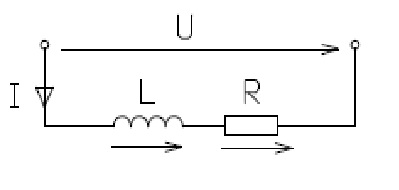 XL = 6,28 Ω, Z = 1200 Ωb)XL = 6,28 Ω, Z = 11,81 Ωc) XL = 6283 Ω, Z = 63832 Ω7) Třífázový synchronní generátor (alternátor) má na rotoru:komutátor, protože rotor musí být buzen stejnosměrným proudemb) 2 sběrací kroužky, protože rotor musí být buzen stejnosměrným proudemc) 3 sběrací kroužky, protože se jedná o třífázový stroj8) Frekvenční měnič mění otáčky asynchronního motoru:změnou proudub)  změnou kmitočtuc)  změnou napětíd)  změnou odporu9) Elektrodynamický měřicí systém se skládá:z otočné cívky a trvalého magnetub)  z pevné cívky a pohyblivého jádrac)  ze dvou cívek – jedna pevná, druhá otočná10) Pro rozvodnou síť TN - S se užívá:střední vodič sloučený s ochranným vodičem b)   jen ochranný vodičc)   střední vodič jako náhrada vodiče ochrannéhod)  střední vodič a ochranný vodič samostatně11) Přednostní barvy pro izolované fázové vodiče střídavé sítě a krajní vodiče stejnosměrné sítě jsou:modrá, červená, černáb)  černá, hnědá, šedác)  zelenožlutá, světle modrá12) Třída přesnosti měřicího přístroje vyjadřuje:chybu na měřícím rozsahu přístroje, udává se v procentechb)   rozdíl naměřených hodnot, vyjadřuje se v měřených jednotkách c)   rozdíl naměřených hodnot, udává se v dílcích stupnice13) Dovolené výkonové zatížení drátového rezistoru s odporem 80 Ω je 20 W. Dovolené proudové zatížení je:I = 4 Ab)   I = 1600 Ac)   I = 0,5 Ad)   I = 0,25 A14) Proudy tekoucí do třífázového motoru jsou stejné I1=I2=I3=15A. Středním vodičem se vrací proud IN: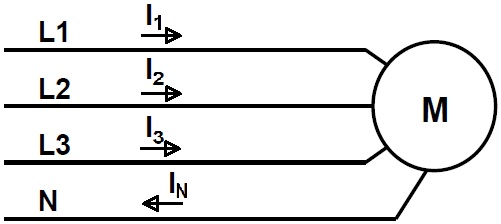 15 Ab)   45 Ac)    0 A15) Průřez vodičů ochranného pospojování, které jsou spojeny s hlavní uzemňovací svorkou, nesmí být menší než:4 mm2 mědib)   2,5 mm2 mědic)   6 mm2 mědi16) Na jednofázový zásuvkový obvod lze při jištění 16 A připojit maximálně:10 zásuvkových vývodůb)    6 zásuvkových vývodůc)    počet vývodů není určen17) Tepelná spirála vařiče má při napětí 230 V odpor 115 Ω. Vařič spotřebuje za 2 hodiny provozu elektrickou energii:460 Wb)   2 kWhc)    920 Wd)    0,92 kWh18) Práce pod dozorem, je práce:podle pokynů vydaných vedoucím pracovníkem za občasné přítomnosti osoby pověřené dozorem, přičemž za dodržování bezpečnostních předpisů zodpovídají pracovníci samib)   za trvalé přítomnosti osoby pověřené dozorem, přičemž za dodržování       bezpečnostních předpisů zodpovídá dozorc)    za trvalé přítomnosti osoby pověřené dozorem, přičemž za dodržování bezpečnostních       předpisů zodpovídají pracovníci sami19) Otáčky hřídele dvoupólového 3f asynchronního motoru připojeného k napětí o kmitočtu 50 Hz při skluzu 4 % jsou:1500 ot.min-1b)   1440 ot.min-1c)   2880 ot.min-1d)   3000 ot.min-120) Účel křemičitého písku v pojistkových vložkách je, aby:chránil tavný vodič před oxidacíb)   zvyšoval elektrickou pevnost mezi tavným vodičem a obalemc)   napomáhal zhášení elektrického oblouku ochlazováním21) Pomocí wattmetru zapojeného v primárním obvodu jednofázového transformátoru při měření nakrátko zjišťujeme:jmenovitý výkon transformátorub)   ztráty v magnetickém obvodu transformátoru (ztráty v železec)   ztráty ve vinutí transformátoru (ztráty v mědi)d)   zdánlivý výkon transformátoru22) Analogový voltmetr má na stupnici 60 dílků. Při měřicím rozsahu 3 V je výchylka ručičky 48 dílků. Naměřená hodnota je:1,8 Vb)  2,4 Vc)   3 V23) Meze bezpečného malého napětí v prostorách zvlášť nebezpečných, dochází-li při obsluze k dotyku s kryty, které jsou součástí zařízení a jsou izolovány od živých částí, jsou:100 V AC, 50 V DCb)     50 V AC, 50 V DCc)     12 V AC, 25 V DC24) Výsledná hodnota odporu dle obrázku je: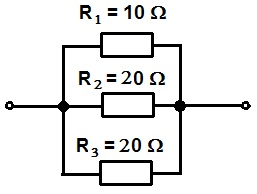 0,2 Ωb)  5 Ωc)  50 Ωd)  0,5 Ω25) Výstražná fólie pro silnoproudé kabely uložené v zemi má barvu:žlutoub)   modrouc)   červenouČíslo úlohy22Kategorie dosaženého vzdělání EQF 2, EQF 3, EQF 4Název úlohyTest znalostí - SilnoproudTest znalostí - SilnoproudTest znalostí - SilnoproudObor26-45-M/01 Telekomunikace, Informační a komunikační technologie26-45-M/01 Telekomunikace, Informační a komunikační technologie26-45-M/01 Telekomunikace, Informační a komunikační technologieRočník2 - 42 - 42 - 4Téma dle ŠVPTestTestTestPředpokládaný rozsah hod1Vazba na profesní kvalifikaci:Vazba na profesní kvalifikaci:Termín odevzdání úlohyJméno, příjmení žákaTřída / skupinaUčitel OVDrahoslav HladíkDrahoslav HladíkDrahoslav HladíkDatum vypracování úlohyHodnocení - známkaHodnocení - zdůvodnění